FORMAT COMPITO AUTENTICORUBRICA VALUTATIVA basata su criteri centrati sulla prestazione o sulla competenza e i suoi livelli di padronanzaIl numero e la descrizione delle competenze, degli indicatori e dei livelli sono stabiliti dai docenti.SCHEDA DI AUTOVALUTAZIONEATTIVITA’ INDIVIDUALEScuola primaria (dalla classe 2^ alla 5^)Cosa ti è piaciuto di questa attività? _____________________________________________________________________________________________________________________________Cosa non ti è piaciuto di questa attività? _________________________________________________________________________________________________________________________SCHEDA DI AUTOVALUTAZIONEATTIVITA’ DI GRUPPOScuola primaria (dalla classe 2^ alla 5^)Cosa ti è piaciuto di questa attività? _______________________________________________________________________________________________________________________________________Cosa non ti è piaciuto di questa attività? ___________________________________________________________________________________________________________________________________SCHEDA DI AUTOVALUTAZIONEATTIVITA’ INDIVIDUALEScuola primaria (dalla classe 2^ alla 5^)Lavori eseguiti nelle classi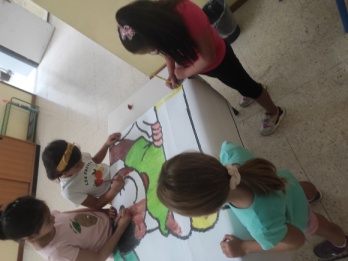 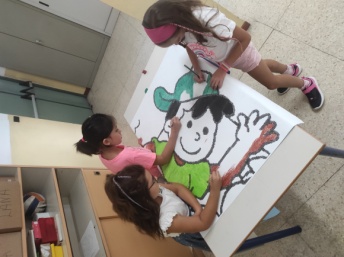 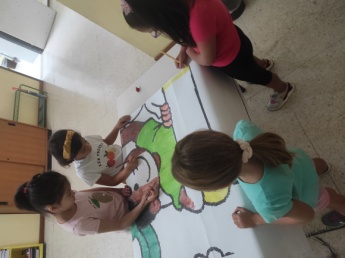 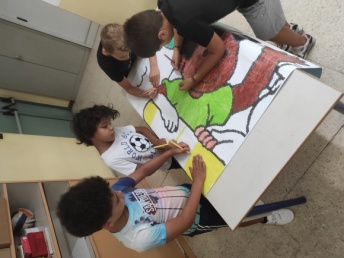 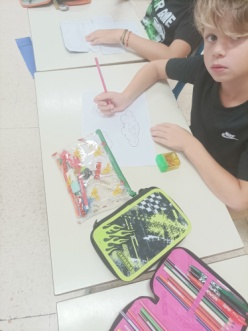 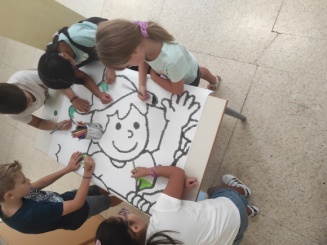 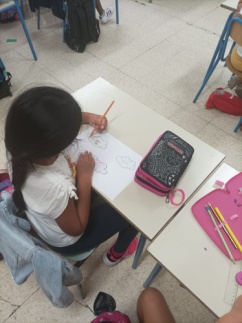 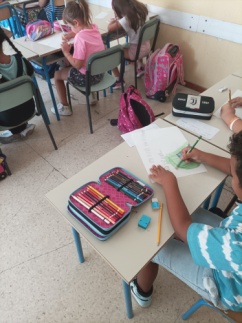 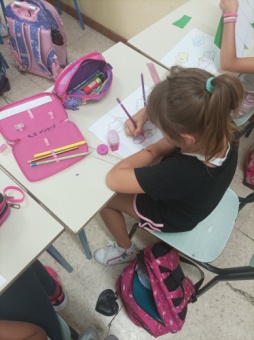 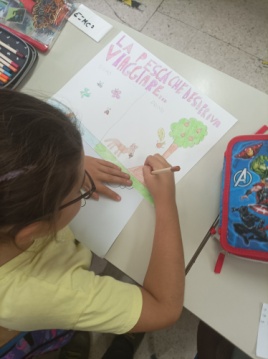 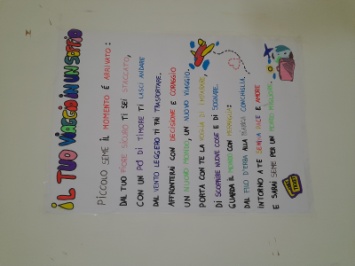 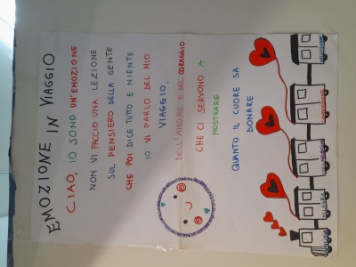 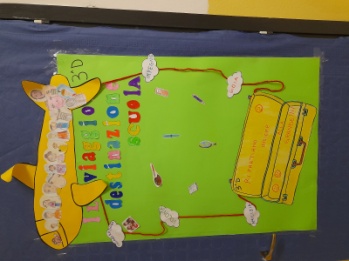 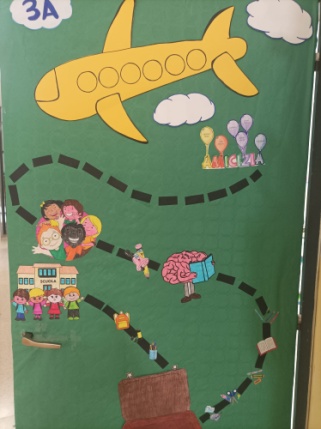 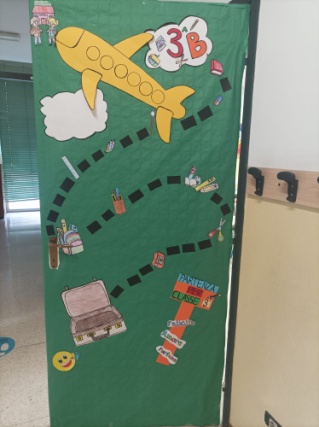 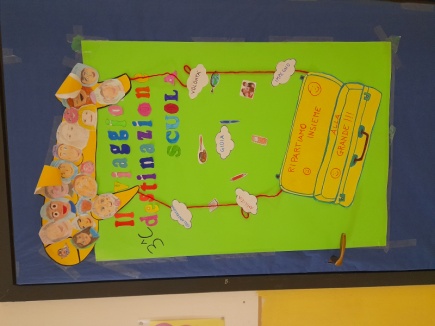 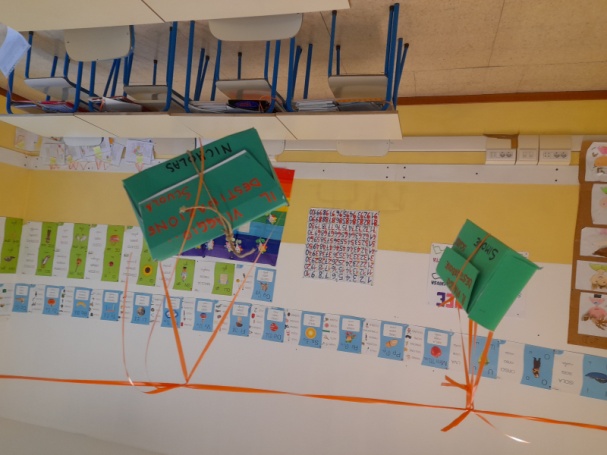 Scuola:  I.C. “ G. Pascoli”Classi terze (A-B- C-D)Titolo del compito:  “Il Viaggio … Destinazione scuola!”Scuola:  I.C. “ G. Pascoli”Classi terze (A-B- C-D)Titolo del compito:  “Il Viaggio … Destinazione scuola!”Scuola:  I.C. “ G. Pascoli”Classi terze (A-B- C-D)Titolo del compito:  “Il Viaggio … Destinazione scuola!”TRAGUARDO DI COMPETENZA FOCUSRacconta oralmente una storia personale rispettando l'ordine cronologico e/o logicoScrive testi di diverso tipo (di invenzione, per lo studio, per comunicare) connessi con situazioni quotidiane (contesto scolastico e/o familiare)TRAGUARDO DI COMPETENZA FOCUSRacconta oralmente una storia personale rispettando l'ordine cronologico e/o logicoScrive testi di diverso tipo (di invenzione, per lo studio, per comunicare) connessi con situazioni quotidiane (contesto scolastico e/o familiare)TRAGUARDO DI COMPETENZA FOCUSRacconta oralmente una storia personale rispettando l'ordine cronologico e/o logicoScrive testi di diverso tipo (di invenzione, per lo studio, per comunicare) connessi con situazioni quotidiane (contesto scolastico e/o familiare)TRAGUARDI DI COMPETENZA CORRELATI(disciplinari e/o trasversali)TRAGUARDI DI COMPETENZA CORRELATI(disciplinari e/o trasversali)TRAGUARDI DI COMPETENZA CORRELATI(disciplinari e/o trasversali)Interdisciplinare: Italiano, Arte, Musica, Geografia, Tecnologia e Ed. Civica.Partecipa ad una conversazione su argomenti noti relativi a contesti familiari e interviene in modo adeguato alla situazioneDistingue gli ambienti e ne riconosce le principali caratteristicheRiconosce e identifica nell'ambiente che lo circonda elementi e fenomeni di tipo artificialeSalvaguardia dell’ambiente e delle risorse naturali Scelta di modi di vivere inclusivi e rispettosi dei diritti fondamentali delle personeInterdisciplinare: Italiano, Arte, Musica, Geografia, Tecnologia e Ed. Civica.Partecipa ad una conversazione su argomenti noti relativi a contesti familiari e interviene in modo adeguato alla situazioneDistingue gli ambienti e ne riconosce le principali caratteristicheRiconosce e identifica nell'ambiente che lo circonda elementi e fenomeni di tipo artificialeSalvaguardia dell’ambiente e delle risorse naturali Scelta di modi di vivere inclusivi e rispettosi dei diritti fondamentali delle personeInterdisciplinare: Italiano, Arte, Musica, Geografia, Tecnologia e Ed. Civica.Partecipa ad una conversazione su argomenti noti relativi a contesti familiari e interviene in modo adeguato alla situazioneDistingue gli ambienti e ne riconosce le principali caratteristicheRiconosce e identifica nell'ambiente che lo circonda elementi e fenomeni di tipo artificialeSalvaguardia dell’ambiente e delle risorse naturali Scelta di modi di vivere inclusivi e rispettosi dei diritti fondamentali delle personeOBIETTIVI DI APPRENDIMENTO: abilità e conoscenzeOBIETTIVI DI APPRENDIMENTO: abilità e conoscenzeOBIETTIVI DI APPRENDIMENTO: abilità e conoscenzeABILITA’ Prendere la parola negli scambi comunicativi (dialogo,conversazione, discussione) rispettando i turni di parolaRicostruire verbalmente le fasi di un'esperienza vissuta a scuola o in altri contestiSeguire istruzioni scritte per realizzare prodotti,per regolare comportamenti,per svolgere un'attività,per realizzare un procedimentoAcquisire la consapevolezza di muoversi ed orientarsi nello spazio conosciutoABILITA’ Prendere la parola negli scambi comunicativi (dialogo,conversazione, discussione) rispettando i turni di parolaRicostruire verbalmente le fasi di un'esperienza vissuta a scuola o in altri contestiSeguire istruzioni scritte per realizzare prodotti,per regolare comportamenti,per svolgere un'attività,per realizzare un procedimentoAcquisire la consapevolezza di muoversi ed orientarsi nello spazio conosciutoEsplorare il territorio circostante attraverso l'approccio senso percettivo e l'osservazione direttaComprendere che il territorio è uno spazio organizzato e modificato dall'uomoArticola combinazioni timbriche, ritmiche e melodiche, applicando schemi elementari; CONTESTO FORMATIVO(attività precedenti e/o successive strettamente associate alla realizzazione della prova)Nella prima settimana di scuola gli alunni sono stati impegnati nel progetto “Accoglienza”. Durante questo periodo è stata proposta un’attività relativa al tema del viaggio: costruzione di una valigia all’interno della quale inserire un “oggetto, una persona e un sentimento” che accompagneranno il bambino durante l’anno scolastico. CONTESTO FORMATIVO(attività precedenti e/o successive strettamente associate alla realizzazione della prova)Nella prima settimana di scuola gli alunni sono stati impegnati nel progetto “Accoglienza”. Durante questo periodo è stata proposta un’attività relativa al tema del viaggio: costruzione di una valigia all’interno della quale inserire un “oggetto, una persona e un sentimento” che accompagneranno il bambino durante l’anno scolastico. CONTESTO FORMATIVO(attività precedenti e/o successive strettamente associate alla realizzazione della prova)Nella prima settimana di scuola gli alunni sono stati impegnati nel progetto “Accoglienza”. Durante questo periodo è stata proposta un’attività relativa al tema del viaggio: costruzione di una valigia all’interno della quale inserire un “oggetto, una persona e un sentimento” che accompagneranno il bambino durante l’anno scolastico. CONSEGNA OPERATIVA PER GLI ALLIEVI(allegare eventuale foglio di lavoro per allievi)Presentazione del progetto per introdurre il tema del viaggio attraverso la lettura della storia “La pesca che desiderava viaggiare” e conseguente riflessione da parte dei bambini.Racconto, da parte degli alunni, delle esperienze estive.Costruzione dei tre elementi (oggetto, persona e sentimento) da inserire nella valigia. Giochi in giardino.Canto della canzone “La mia scuola è speciale”CONSEGNA OPERATIVA PER GLI ALLIEVI(allegare eventuale foglio di lavoro per allievi)Presentazione del progetto per introdurre il tema del viaggio attraverso la lettura della storia “La pesca che desiderava viaggiare” e conseguente riflessione da parte dei bambini.Racconto, da parte degli alunni, delle esperienze estive.Costruzione dei tre elementi (oggetto, persona e sentimento) da inserire nella valigia. Giochi in giardino.Canto della canzone “La mia scuola è speciale”CONSEGNA OPERATIVA PER GLI ALLIEVI(allegare eventuale foglio di lavoro per allievi)Presentazione del progetto per introdurre il tema del viaggio attraverso la lettura della storia “La pesca che desiderava viaggiare” e conseguente riflessione da parte dei bambini.Racconto, da parte degli alunni, delle esperienze estive.Costruzione dei tre elementi (oggetto, persona e sentimento) da inserire nella valigia. Giochi in giardino.Canto della canzone “La mia scuola è speciale”Tempo a disposizione10 h10 hScansione fasi di laVorolimitate allo svolgimento del compito•  Lettura della storia “La pesca che desiderava viaggiare”• Ascolto della canzoncina a tema: “La mia scuola è speciale” https://youtu.be/Sv6CjeEyK1w?si=wGDa1UXKS3zlgdJfRappresentazione della canzoneRappresentazione grafica degli ambienti e luoghi visitati durante il periodo estivo Costruzione dei tre elementi da inserire nella valigiaCostruzione valigiaRealizzazione del cartellone di classeColoritura della mongolfiera•  Lettura della storia “La pesca che desiderava viaggiare”• Ascolto della canzoncina a tema: “La mia scuola è speciale” https://youtu.be/Sv6CjeEyK1w?si=wGDa1UXKS3zlgdJfRappresentazione della canzoneRappresentazione grafica degli ambienti e luoghi visitati durante il periodo estivo Costruzione dei tre elementi da inserire nella valigiaCostruzione valigiaRealizzazione del cartellone di classeColoritura della mongolfieraRisorse materiali Cartellone, matite, colle, colori, forbici.Cartellone, matite, colle, colori, forbici.Risorse umaneCOINVOLTEDocenti di classeAlunni delle classiDocenti di classeAlunni delle classiadattamenti per allievi besCRITERIINDICATORI(a discrezione)PUNTI 1PUNTI 2PUNTI 3PUNTI 4Capacità di ascoltare con attenzione e concentrazioneSa ascoltare senza distrarsi e senza interrompere per il tempo richiesto Tende a distrarsi. Ha difficoltà a mantenere la concentrazione anche se sollecitatoMantiene l’attenzione e la concentrazione se sollecitatoMantiene l’attenzione e la concentrazione manifestando qualche lieve distrazioneMantiene l’attenzione e la concentrazione in modo costanteCapacità di ascoltare e comprendere una consegna Individua il       significato e lo scopo di un messaggio verbale e sa eseguire una consegnaComprendere parzialmente il significato di un messaggio verbale ed esegue la consegna in modo non corretto o non riesce ad eseguire completamente la consegnaComprende il significato cogliendone solo alcuni aspetti ed eseguire la consegna con qualche imperfezioneComprendere il significato di un messaggio verbale ed eseguire correttamente la consegna dataComprendere pienamente il significato di un messaggio verbale ed eseguire con estrema correttezza la consegna dataColoritura rispettando i margini.Ha rispettato le regole fondamentali della colorituraColora senza rispettare le regole della colorituraColora rispettando, in parte, le regole della colorituraColora rispettando le regole della coloratura ma non sempre utilizza I colori in maniera adeguataColora rispettando le regole della coloratura e utilizza I colori in maniera appropriata.Rispetto delle consegne date.Si è attenuto alla consegna dataNecessita delle indicazioni dell’insegnate per portare a termine il compitoEsegue il compito senza rispettare i tempi stabiliti...Rispetta pienamente le consegne date e nei tempi stabiliti.Rispetta pienamente le consegne date e nei tempi stabiliti in maniera autonoma.Partecipazione alla realizzazione del cartellone finale.Ha partecipato attivamente alla creazione del cartellone.Partecipa solo su sollecitazione da parte dell’insegnante.Partecipa in parte alla realizzazione del prodotto finale.Partecipa rispettando il gruppo dei pari nella creazione del cartellone.Partecipa attivamente coinvolgendo i compagni nel raggiungimento dell’obiettivo finale.PUNTEGGIO TOTALE:24PUNTEGGIO TOTALE:24PUNTEGGIO TOTALE:24PUNTEGGIO TOTALE:24PUNTEGGIO TOTALE:24PUNTEGGIO TOTALE:24Alunno/aClasseDataTitolo del compito/progetto (di classe, di scuola, di istituto-senza e con esperto esterno)Attività svoltaIndicatoriSìIn parteNoHo collaborato attivamente alla realizzazione del lavoro Ho compreso le indicazioni di lavoroHo chiesto aiuto ai miei compagni Ho offerto aiuto ai miei compagni Le conoscenze già possedute da me sono servite al gruppoTutti abbiamo collaborato serenamente Abbiamo completato il compito nei tempi prestabilitiSono soddisfatto del lavoro svolto insieme al gruppoMi è piaciuto lavorare con i miei compagniHo imparato cose nuove e interessantiAlunno/aClasseDataTitolo del compito/progetto (di classe, di scuola, di istituto-senza e con esperto esterno)Attività svoltaIndicatoriSìIn parteNoHo collaborato attivamente alla realizzazione del lavoro Ho compreso le indicazioni di lavoroHo chiesto aiuto ai miei compagni Ho offerto aiuto ai miei compagni Le conoscenze già possedute da me sono servite al gruppoTutti abbiamo collaborato serenamente Abbiamo completato il compito nei tempi prestabilitiSono soddisfatto del lavoro svolto insieme al gruppoMi è piaciuto lavorare con i miei compagniHo imparato cose nuove e interessantiAlunno/aClasseDataTitolo del compito/progetto (di classe, di scuola, di istituto-senza e con esperto esterno)Attività svolta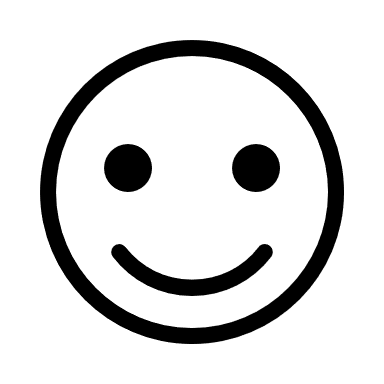 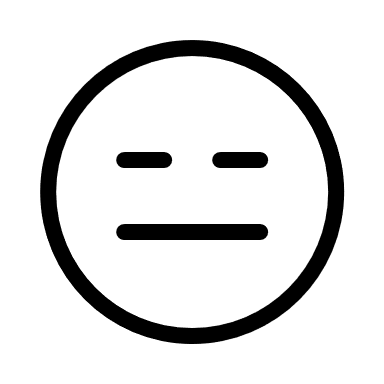 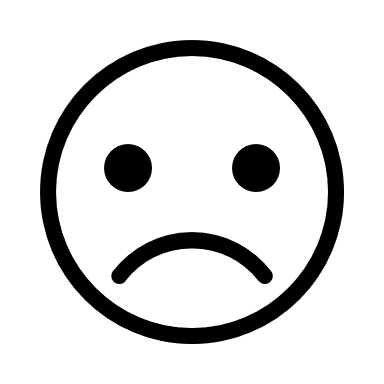 ULTERIORI INFORMAZIONI FORNITE DAL BAMBINOQuesto lavoro mi è piaciutoHo compreso l’attività spiegata dall’insegnanteHo terminato l’attività senza difficoltàHo completato l’attività rispettando i tempiHo svolto da solo l’attivitàHo imparato cose nuove e interessanti 